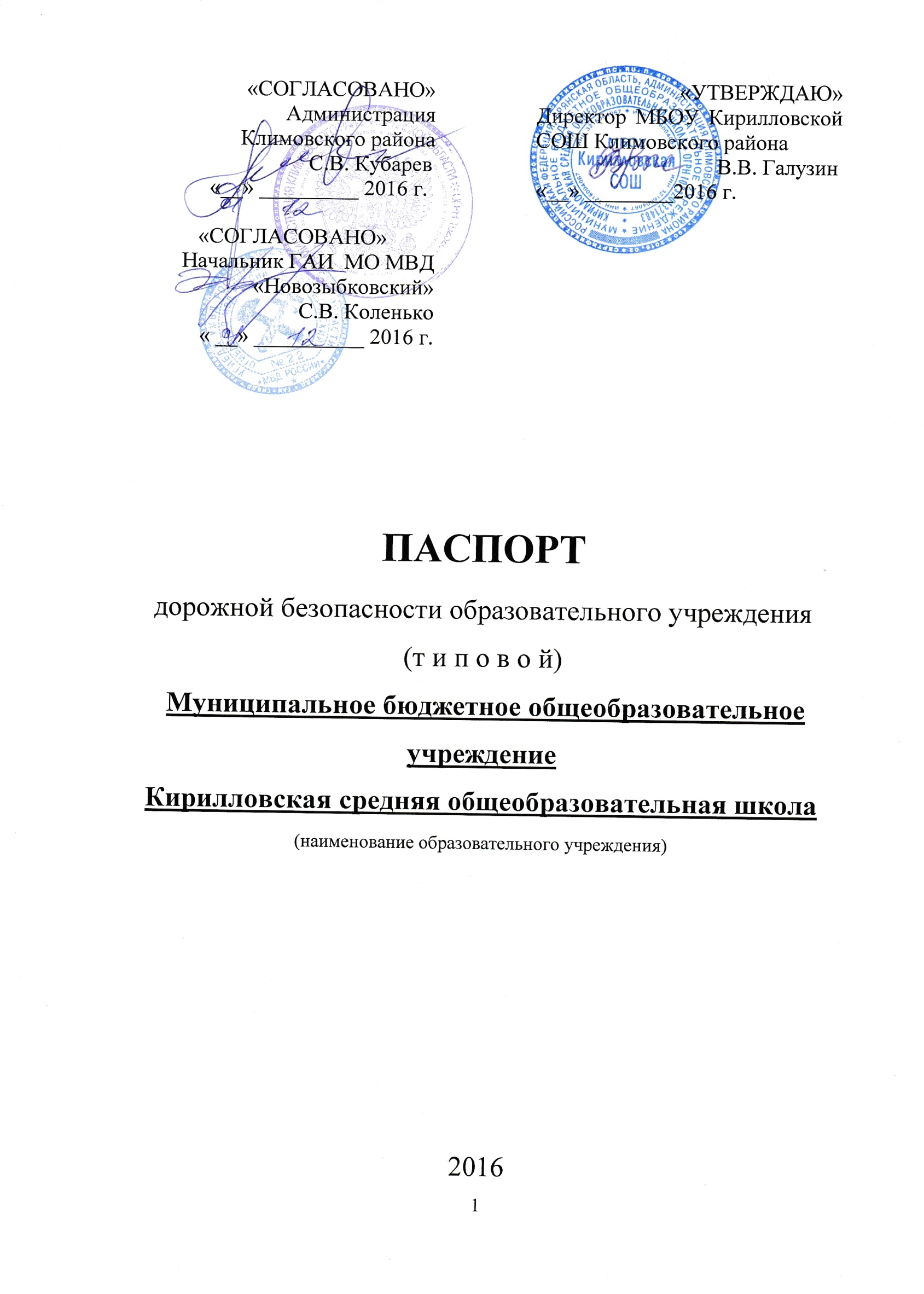 Общие сведения Муниципальное бюджетное общеобразовательное учреждение(Наименование ОУ)Кирилловская средняя общеобразовательная школаТип ОУ: Общеобразовательное учреждениеЮридический адрес ОУ: 243051 Брянская область, Климовский район, село Кирилловка. улица Школьная, дом 2Фактический адрес ОУ: 243051 Брянская область, Климовский район,    село Кирилловка. улица Школьная, дом 2Руководители ОУ:Директор (заведующий)   Галузин Владимир Викторович        5-35-18	(фамилия, имя, отчество) 	 (телефон)Заместитель директорапо учебной работе              Чечукова Вероника Владимировна      5-35-18	(фамилия, имя, отчество) 	 (телефон)Заместитель директорапо воспитательной работе                  --------                                          -----	(фамилия, имя, отчество) 	 (телефон)Ответственные работники муниципального органа  образования                       _Директор             Галузин Владимир Викторович	           (должность)                                                     (фамилия, имя, отчество)                                            __________________________________________                                                                                                                                                                (телефон)Ответственные отГосавтоинспекции                        инспектор по пропаганде            Агапов И.А.                                                                                                                                        (должность)                                        (фамилия, имя, отчество)                                                                                      т.р. 2-13-62                                                                                                                                                                                      (телефон)Ответственные работники за мероприятия по профилактикедетского травматизма заместитель директора по УВР   Чечукова В.В.5-35-18	           (должность)                                                 (фамилия, имя, отчество)   (телефон)Руководитель или ответственный работник дорожно-эксплуатационнойорганизации, осуществляющейсодержание УДС                      (с. Кирилловка) Шайдука Т.А.        5-35-24                                                                                                                                           (фамилия,  имя, отчество)                                                   (телефон)                                                     (район)      Вазюля И.П.                2-18-34Руководитель или ответственный работник дорожно-эксплуатационнойорганизации, осуществляющейсодержание ТСОДД*                              Шайдука Т.А.              5-35-24                                                                                                                                           (фамилия,  имя, отчество)                                        (телефон)Количество учащихся      36______________________________________Наличие уголка по БДД   имеется, коридор 2 этажа _______________                                                                         (если имеется, указать место расположения)Наличие класса по БДД _нет________________________________________                                                                         (если имеется, указать место расположения)Наличие автогородка (площадки) по БДД __нет______________________Наличие автобуса в ОУ  нет________________________________________(при наличии автобуса)Владелец автобуса  ______________________________________________                                                                                   (ОУ, муниципальное образование и др.)Время занятий в ОУ:1-ая смена: 9:00 – 14:502-ая смена: -------внеклассные занятия: 17:00 – 19:00Телефоны оперативных служб:Полиция: 02, 2-13-76.Службы МЧС: 01, 2-01-11.СодержаниеПлан-схемы образовательного учреждения:район расположения ОУ, пути движения транспортных средств и обучающихся;организация дорожного движения в непосредственной близости от ОУ       с размещением соответствующих технических средств, маршруты движения обучающихся и расположение парковочных мест;пути движения транспортных средств к местам разгрузки/погрузки и рекомендуемых безопасных путей передвижения детей по территории образовательного учреждения.Условные обозначения   -  жилая застройка   -  движение  транспортных  средств   -  движение детей (учеников) в (из) образовательное учреждениеУсловные обозначения     -  подъезд грузовых транспортных средств;     -  движение детей и подростков на территории образовательного учреждения;     - место разгрузки/ погрузки.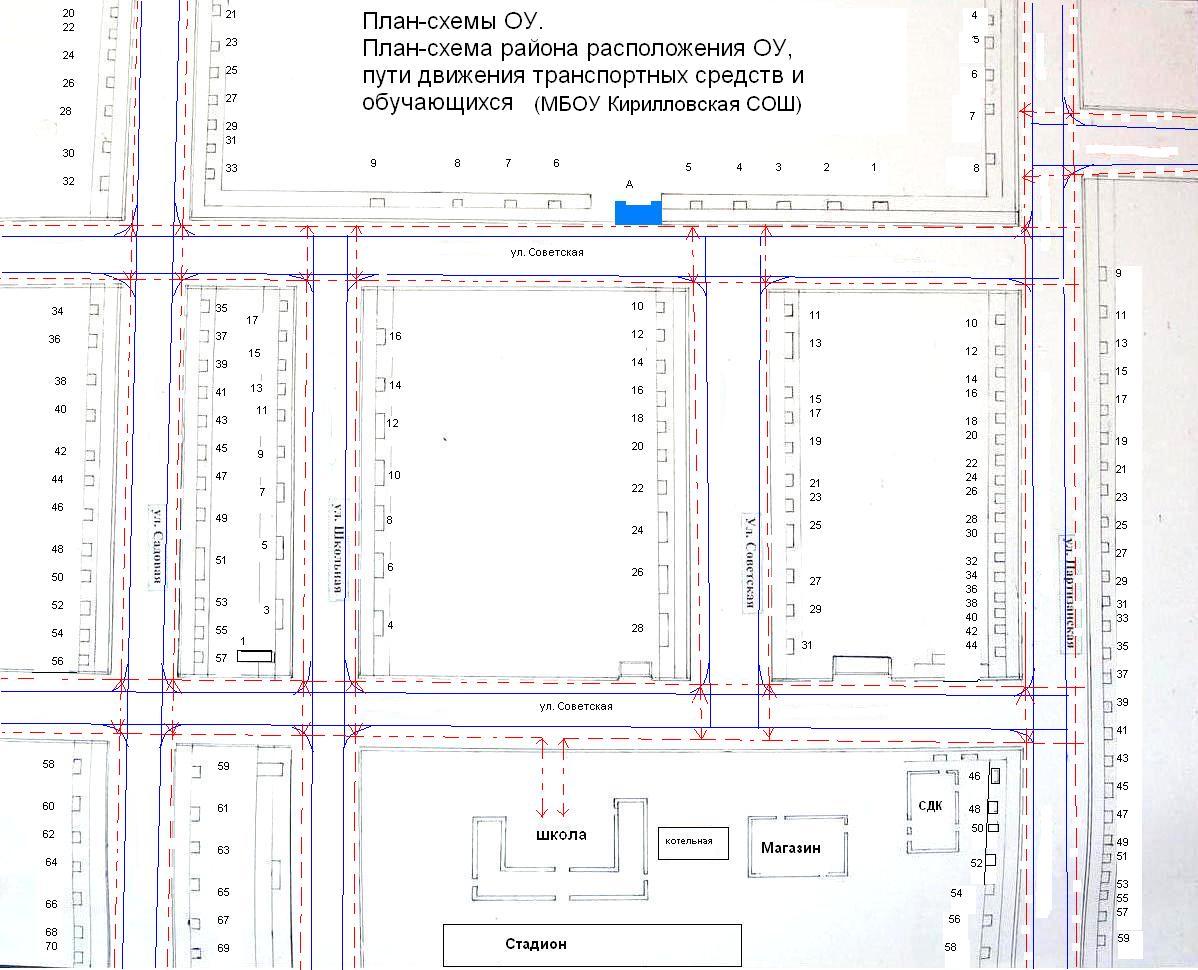 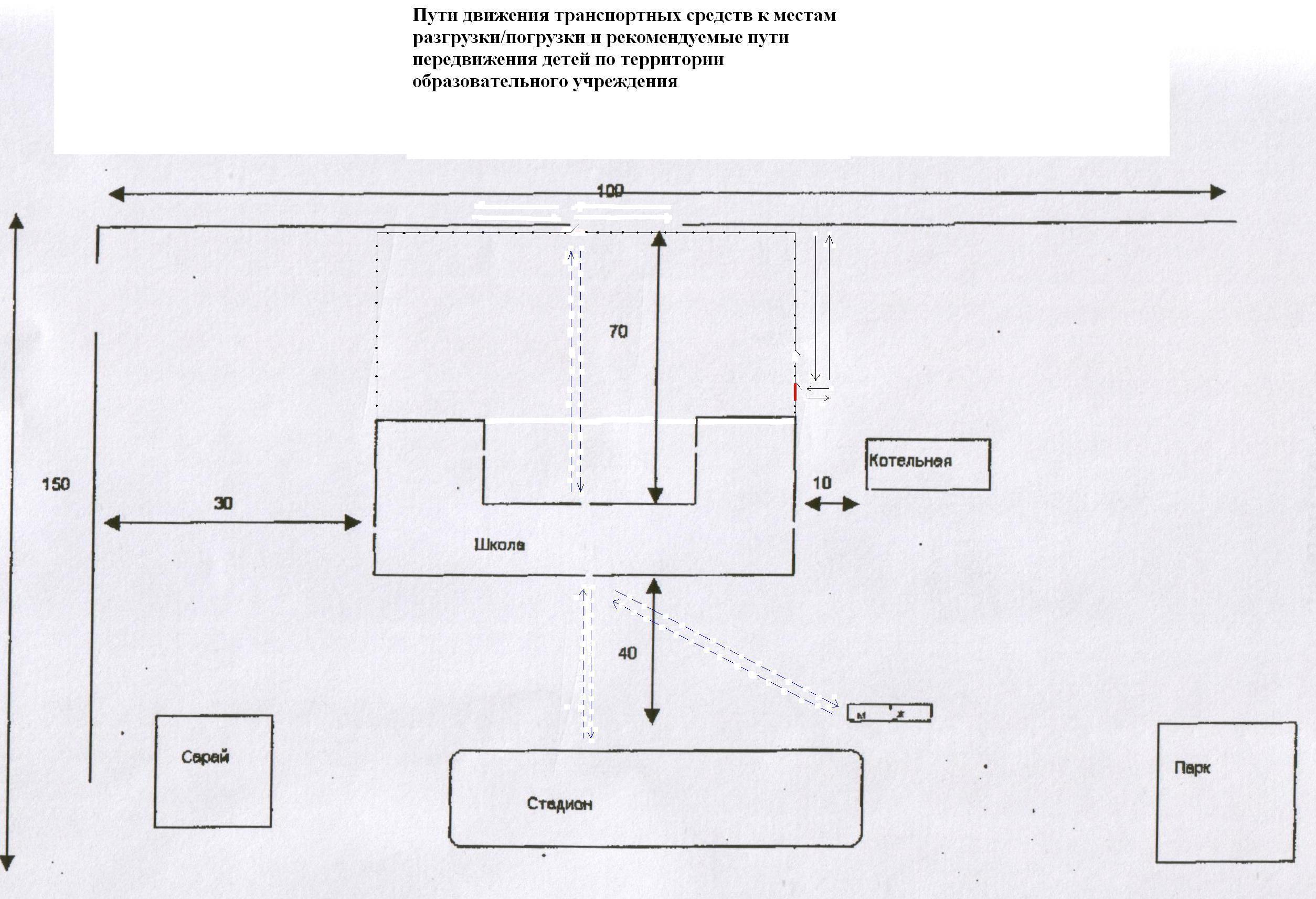 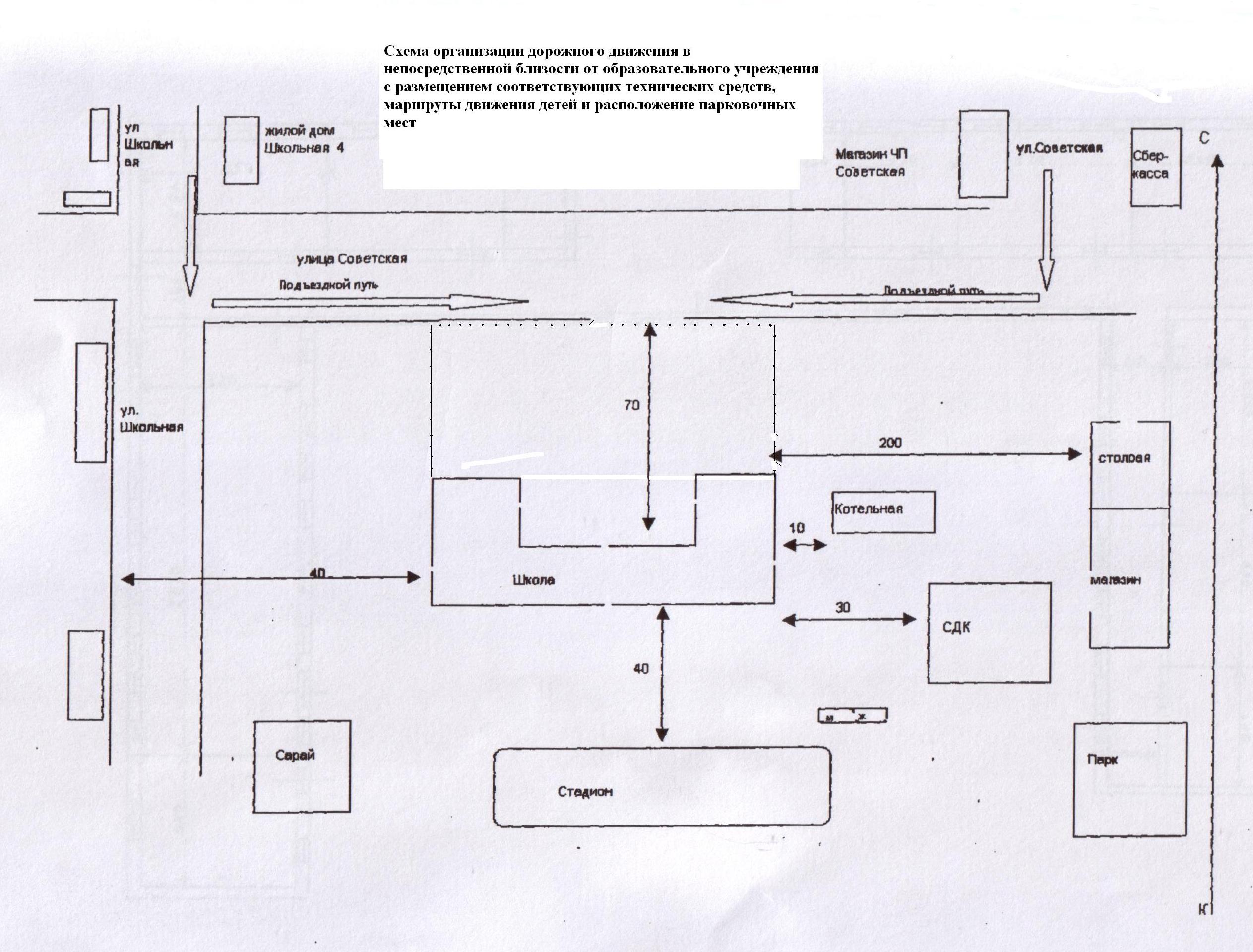 